TUGAS KETRAMPILAN KOMUNIKASI VIDEO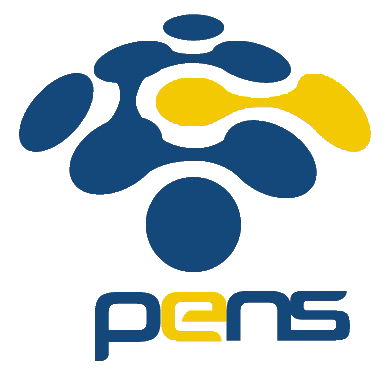 Nama	: Devafilla Rizqy SantosaKelas	: 1 D4 Teknik Informatika ANRP	: 31206000261. Video ke 1 :
	Deva : Presentasi lumayan bagus tetapi terlalu monoton dan terburu-buru. lebih sering 	membaca dari pada berinteraksi sendiri. Coba untuk selanjutnya santai dan tidak 	terburu-buru

2. Video ke 2 :
	Dania 1D4 ITB : Presentasi sangat bagus tetapi kurangnya interaksi dengan siaudience. 	Terlalu banyak berbicara sendiri padahal sempat tanya ke audience. Mungkin bisa 		pada saat presentasi selanjutnya aktif kepada audience dan jangan gugup. Untuk tema 	sangat mengedukasi dan memberi semangat hidup.Rifqi 1D4 ITA : Presentasi sangat bagus tetapi kurangnya interaksi dengan siaudience. 	Terlalu banyak berbicara sendiri padahal sempat tanya ke audience. Mungkin bisa 	pada saat presentasi selanjutnya aktif kepada audience dan jangan gugup. Untuk tema 	sangat mengedukasi tentang COVID-19.3. Video ke 3: Deva : Lebih bagus dan sudah mapan tetapi kurangi membaca. Coba untuk presentasi 	selanjutnya lebih intraktif